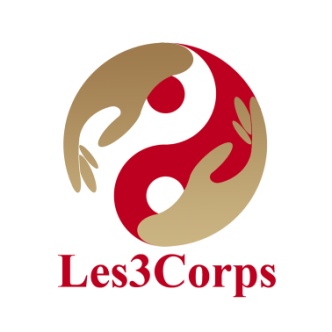 Formation en AcupunctureBULLETIN D’INSCRIPTIONNOM :PRENOM :DATE DE NAISSANCE :ADRESSE : TELEPHONE :E-MAIL :Inscriptions : Envoyer à l'adresse suivante : Fabrice Montanari - 1, rue de Paris  38800 Le Pont de Claix10 chèques de 250€ (correspondant à une année d’étude) encaissés la semaine précédant chaque stageLes chèques sont à mettre à l'ordre de Mr Montanari Fabrice.En cas d'annulation de la formation par les formateurs, les sommes seront intégralement remboursées.En cas d’annulation par un élève après la date de début des cours, les sommes sont intégralement perçues.​Signature :Date :